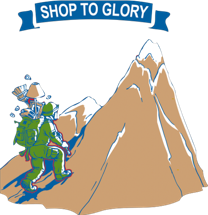 Fort Drum Thrift ShopBoard ApplicationToday’s Date:_________________First Name: ______________________________   Last Name: _________________________________Address: _____________________________________________________________________________Phone Number: __________________________    Email: ______________________________________Affiliation to Fort Drum: _________________________________________________________________Primary Position of Interest: ____________________  Alternate: _______________________________Have you volunteered in the past:  ___YES  ___NO		Registered in VMIS:  ___YES  ___NOIf yes, where and what position(s):  ______________________________________________________________________________________________________________________________________________________________________________________________________________________________________________________________________________Have you volunteered at a Thrift Shop or similar organization before? ___YES  ___ NOIf so, where and what position did you hold? ____________________________________________________________________________________________________________________________________________________________________________________What skills do you have that would benefit the thrift shop? ______________________________________________________________________________________________________________________________________________________________________________________________________________________________________________________________________________Please list 2 references for us to contact: Name					Email					Phone Number____________________________________________________________________________________________________________________________________________________________________________________How did you hear about the Thrift Shop Board Member positions? __________________________________________________________________________________________